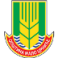 Oпштина Мало ЦрнићеОпштинска управаОдсек за локални економски развој, локалнупореску управу и инспекцијске послове Ознака: КЛ -2Одржавање кућног редаОбавезе станараРЕЗУЛТАТ ИНСПЕКЦИЈСКОГ НАДЗОРА У БОДОВИМАНАДЗИРАНИ СУБЈЕКАТ	М.П.	КОМУНАЛНИ ИНСПЕКТОРПРАВНИ ОСНОВ- Одлука о кућном реду у стамбеним зградама („Службени гласник општине Мало Цртниће“, број1/2018)ПРАВНИ ОСНОВ- Одлука о кућном реду у стамбеним зградама („Службени гласник општине Мало Цртниће“, број1/2018)ПРАВНИ ОСНОВ- Одлука о кућном реду у стамбеним зградама („Службени гласник општине Мало Цртниће“, број1/2018)ПРАВНИ ОСНОВ- Одлука о кућном реду у стамбеним зградама („Службени гласник општине Мало Цртниће“, број1/2018)ПРАВНИ ОСНОВ- Одлука о кућном реду у стамбеним зградама („Службени гласник општине Мало Цртниће“, број1/2018)Надзиранисубјекат 	 	Матични број: 	_ПИБ:_ 	_ 	Седиште 	 	Одговорно лице:_ 	_ 	_ 	ЈМБГ 	  Адреса пребивалишта 	  Лице које је присутно прегледу: 	_ конт. тел. 	_Локација предмета контроле: 	_ 	__Надзиранисубјекат 	 	Матични број: 	_ПИБ:_ 	_ 	Седиште 	 	Одговорно лице:_ 	_ 	_ 	ЈМБГ 	  Адреса пребивалишта 	  Лице које је присутно прегледу: 	_ конт. тел. 	_Локација предмета контроле: 	_ 	__Надзиранисубјекат 	 	Матични број: 	_ПИБ:_ 	_ 	Седиште 	 	Одговорно лице:_ 	_ 	_ 	ЈМБГ 	  Адреса пребивалишта 	  Лице које је присутно прегледу: 	_ конт. тел. 	_Локација предмета контроле: 	_ 	__Надзиранисубјекат 	 	Матични број: 	_ПИБ:_ 	_ 	Седиште 	 	Одговорно лице:_ 	_ 	_ 	ЈМБГ 	  Адреса пребивалишта 	  Лице које је присутно прегледу: 	_ конт. тел. 	_Локација предмета контроле: 	_ 	__Надзиранисубјекат 	 	Матични број: 	_ПИБ:_ 	_ 	Седиште 	 	Одговорно лице:_ 	_ 	_ 	ЈМБГ 	  Адреса пребивалишта 	  Лице које је присутно прегледу: 	_ конт. тел. 	_Локација предмета контроле: 	_ 	__Р.б.ПитањеДаНеБодови1.стамбене просторије, уређаје у становима као и заједничке уређаје у згради, инсталацију и опрему зграде, користе са посебном пажњом и чувају их од оштећења и кварада-10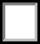 не-02.заједничке просторије одржавају у чистом и уредном стањуда-10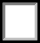 не-03.у заједничким просторијама не остављају намештај и друге предмете који би онемогућили несметан пролазда-10не-04.чисте снег и уклањају лед испред зградеда-10не-05.не суше рубље на отвореним деловима зграде који су видљиви са улицеда-10не-06.не тресу тепих, постељину и друге ствари и не бацају отпад, са прозора и терасада-10не-07.не држе на терасама и балконима ствари и предмете који нарушавају изглед зградеда-10не-08.не држе на прозорима, терасама и балконима ствари и предмете који би услед пада могли повредити, оштети и упрљати пролазнике и возилада-10не-09.цвеће држе у сигурносним посудама и заливају га тако да не кваси фасаду зграде, пролазнике и возилада-10не-010.улазну капију или улазна врата држе откључана, осим ако зграда има спољне сигналне уређаје за позивање станарада-10не-011.улазну капију или улазна врата закључавају у временском периоду дефинисаном чланом 13.став 2 Одлуке, уколико нема спољне уређаје за позивање станарада-10не-012.у року од 8 дана скупштини зграде пријављује промену броја чланова породичног домаћинствада-10не-013.за постављање или демонтирање инсталација, уређаја и опреме зграде прибављају одобрење наслежних комуналних предузећа и других предузећада-10не-014.виком, буком, трчањем, скакањем, играњем лоптом и сличним поступцима не ометају друге станаре у мирном коришћењу станада-10не-015.у време одмора дефинисаног ставом 3. члана 5. Одлуке не ремете мир и тишину у згради пуштањем гласне музике, певањем и сл.да-10не-0НАПОМЕНА:НАПОМЕНА:НАПОМЕНА:НАПОМЕНА:НАПОМЕНА:УКУПАН МОГУЋИ БРОЈ БОДОВАУКУПАН МОГУЋИ БРОЈ БОДОВАУКУПАН МОГУЋИ БРОЈ БОДОВАУКУПАН МОГУЋИ БРОЈ БОДОВАУКУПАН МОГУЋИ БРОЈ БОДОВА150150150150УТВРЂЕНИ БРОЈ БОДОВАУТВРЂЕНИ БРОЈ БОДОВАУТВРЂЕНИ БРОЈ БОДОВАУТВРЂЕНИ БРОЈ БОДОВАУТВРЂЕНИ БРОЈ БОДОВАСтепен ризикаСтепен ризикаНезнатанНезнатанНезнатанНизакНизакСредњиВисокКритичанКритичанБрој бодоваБрој бодова131-150131-150131-150111-130111-13091-11071-9070 и мање70 и мањеСтепен ризика у односу на остварени број бодоваСтепен ризика у односу на остварени број бодоваСтепен ризика у односу на остварени број бодоваКритичан□□□□□□□Степен ризика у односу на остварени број бодоваСтепен ризика у односу на остварени број бодоваСтепен ризика у односу на остварени број бодоваНезнатан□□□□□□□Степен ризика у односу на остварени број бодоваСтепен ризика у односу на остварени број бодоваСтепен ризика у односу на остварени број бодоваНизак□□□□□□□Степен ризика у односу на остварени број бодоваСтепен ризика у односу на остварени број бодоваСтепен ризика у односу на остварени број бодоваСредњи□□□□□□□Степен ризика у односу на остварени број бодоваСтепен ризика у односу на остварени број бодоваСтепен ризика у односу на остварени број бодоваВисок□□□□□□□